GMINA RAKÓWul. Ogrodowa 1, 26-035 Rakówtel. 41/35 35 018/ fax 41/35 35 018 wew. 11e-mail: urzad@rakow.plNIP 657-25-24-517        REGON 291010642ZAPROSZENIE DO SKŁADANIA OFERTdla postępowania o wartości zamówienia do 30 000,00 euro bez zastosowania ustawy Prawo zamówień publicznych (Dz. U. 2019, poz. 1843ze zm.),,Zakup i dostawa namiotu ogrodowego wraz z wyposażeniem”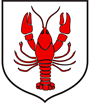 Zadanie realizowane w ramach Funduszu SołeckiegoZAMAWIAJĄCYGmina Rakówul. Ogrodowa 1, 26-035 Rakówtelefon: 41/35 35 018/ fax: 41/35 35 018 wew. 11e-mail: urzad@rakow.pladres strony internetowej: www. rakow.pl, bip.rakow.plgodziny urzędowania: od 7:30 do 15:30PRZEDMIOT ZAMÓWIENIAZakup i dostawa namiotu ogrodowego w ilości 1 szt. oraz 40 szt. krzeseł składanych i 6 szt. stolików cateringowychW ramach zadania przewiduje się zakup i dostawę  :1. Namiot ogrodowy – 1 szt. szerokość -5 mdługość – 10 mwysokość boku -2mKonstrukcja :Boczne ściany namiotu  z oknami witrażowymi  o szerokości 2mPrzykładowa wizualizacja 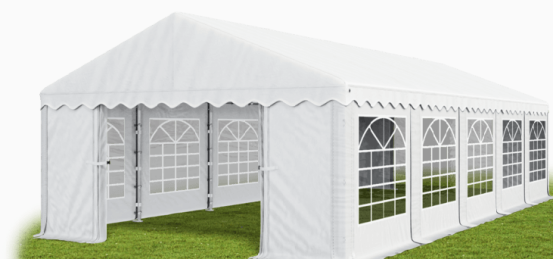 2. Krzesła składane ogrodowe – 40 szt.kolor: czarnymateriał: stal / bawełna / skóra PCVwymiary rozłożonego (dł/szer/wys): 45,5/43,5/77,5cm ( +- 5cm) wymiary złożonego (dł/szer/wys): 4/43,5/88cm (+- 5cm)Przykładowa wizualizacja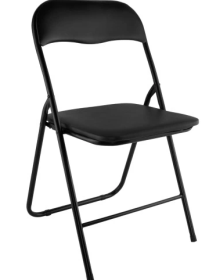 3. Stoliki cateringowe składane w walizkę - 6 szt.Materiał blatu: polietylen HDPE Materiał stelaża: stal malowana proszkowo Składany, blokada przed złożeniemNogi antypoślizgowe Wymiary rozłożonego stołu:    Długość 180 cm ( +- 5cm)    Szerokość 74 cm ( +- 5cm)    Wysokość do górnej części blatu ok. 73,5 cm     Wysokość do dolnej części blatu ok.70 cm     Grubość blatu na obrzeżach ok. 3,5 cm Przykładowa wizualizacja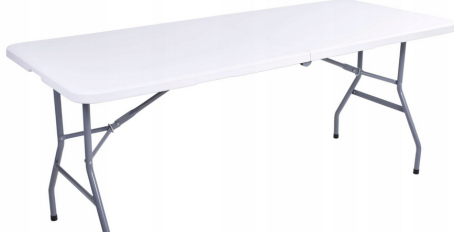 OFERTA CZĘŚCIOWA I WARIANTOWAZamawiający nie dopuszcza możliwości składania ofert częściowych i wariantowych.INFORMACJA O PRZEWIDYWANYCH ZAMÓWIENIACH UZUPEŁNIAJĄCYCHZamawiający nie przewiduje zamówień uzupełniających. TERMIN REALIZACJI PRZEDMIOTU ZAMÓWIENIAZamawiający ustala termin wykonywania zamówienia 30 listopad 2020 roku  Przedmiot zamówienia należy dostarczyć do Świetlica Wiejska w Szumsku , Szumsko 37; 26-035 RakówDOKUMENTY JAKIE MAJĄ DOSTARCZYĆ WYKONAWCYWypełniony i podpisany druk „Oferta” stanowiący Załącznik Nr 1 do SIWZAktualny odpis z właściwego rejestru przedsiębiorcówDo oferty należy dołączyć  zdjęcia/wizualizację   zaoferowanych towarów (namiot, krzesła, stoliki)INFORMACJE O TRYBIE OCENY I OCENIE OFERTZamawiający wybiera ofertę najkorzystniejszą na podstawie kryterium oceny ofert jakim jest cena. cena -100%OSOBA UPRAWNIONA DO KONTAKTUEwa Szpak – tel. 41/35 35 018 wew. 36, e-mail: e.szpak@rakow.plTERMIN ZWIĄZANIA Z OFERTĄOkres związania z ofertą wynosi 30 dni.OPIS SPOSOBU PRZYGOTOWANIA OFERTYOfertę składa się pod rygorem nieważności, w formie pisemnej, na załączonym formularzu.Oferta musi być podpisana (za podpisanie uważa się własnoręczny podpis z pieczątką) przez osoby upoważnione do podpisania oferty.FORMA PRZEKAZANIA DOKUMENTÓWZamawiający kontaktował się będzie z wykonawcami faksem bądź poczta elektroniczną.Zamawiający dopuszcza formę pisemną korespondencji. Za datę powzięcia wiadomości uważa się dzień, w którym strony postępowania potwierdziły otrzymanie faksu bądź otrzymały korespondencję droga pisemną.MIEJSCE ORAZ TERMIN SKŁADANIA I OTWARCIA OFERTOfertę należy złożyć w siedzibie Zamawiającego tj.Urząd Gminy w Rakowie, ul. Ogrodowa 1, 26-035 Raków, Sekretariat, pok. nr 14 do dnia 2 października 2020 roku do godziny 10:00.Oferty otrzymane przez Zamawiającego po tym terminie zostaną zwrócone bez otwierania.W toku badania i oceny ofert Zamawiający może żądać od oferentów wyjaśnień dotyczących treści złożonych ofert.Zamawiający może unieważnić postępowanie jeżeli kwota najkorzystniejszej oferty przewyższy kwotę, którą Zamawiający może przeznaczyć na realizację przedmiotu zamówienia lub realizacja zamówienia nie leży w interesie publicznym.Zamawiający zastrzega sobie prawo zmniejszenia zakresu przedmiotu zamówienia w przypadku gdy zaoferowana kwota przewyższy kwotę przeznaczoną przez Zamawiającego na realizację przedmiotu zamówienia.Zamawiający może zamknąć postępowanie bez wybrania żadnej oferty, bez podania przyczyny.  Zamawiający zastrzega sobie prawo zakończenia postępowania bez zawarcia umowy na każdym jego etapie.Jeżeli Wykonawca, którego oferta została wybrana uchyla się od zawarcia w sprawie zamówienia publicznego, Zamawiający może wybrać ofertę najkorzystniejszą spośród pozostałych ofert, chyba, że zachodzą przesłanki unieważnienia postępowania.OPAKOWANIE I OZNAKOWANIE OFERTOfertę należy złożyć w zamkniętej kopercie, w sposób gwarantujący zachowanie w poufności jej treści oraz zabezpieczającej jej nienaruszalność do terminu otwarcia ofert.Koperta powinna być zaadresowana do zamawiającego na adres:Urząd Gminy w Rakowie, ul. Ogrodowa 1, 26-035 Rakówi oznaczona następująco:OFERTA CENOWA NA ,,Zakup i dostawa namiotu ogrodowego wraz 
z wyposażeniem”Nie otwierać przed: 2 październik 2020 rok W przypadku braku informacji na kopercie, że jest to oferta cenowa Zamawiający nie ponosi odpowiedzialności za przypadkowe otwarcie oferty przed wyznaczonym terminem otwarcia, a w przypadku składania oferty pocztą lub pocztą kurierską – za jej nie otwarcie w trakcie sesji otwarcia ofert.KRYTERIA OCENY OFERTZamawiający dokona oceny ważnych ofert na podstawie następujących kryteriów: cena -100%.UMOWA1)	Projekt umowy stanowi Załącznik  do niniejszej specyfikacji2)	O wyborze oferty najkorzystniejszej Zamawiający zawiadomi za pośrednictwem strony internetowej, na której zamieszczono Zaproszenie. .Średnica rury:min.. 38mmGrubość rury:min.  1,2mmŚrednica łącznika: min. 42mmGrubość łącznika:min.  1,3 mmStopy namiotu:ok. 6-9cmWzmocnienia  górnych oraz zastrzałów poziomych i pionowych dachu.Gwoździe mocujące do zabezpieczania plandeki i konstrukcjiLinki napinające oraz gwoździe mocujące – do zabezpieczania plandeki dachowej na rogachPoszyciePoszycie:PE lub PVCPE lub PVCPlandeka dachowa:ok. 240 g/m2ok. 240 g/m2Plandeka boczna:ok. 240 g/m2ok. 240 g/m2